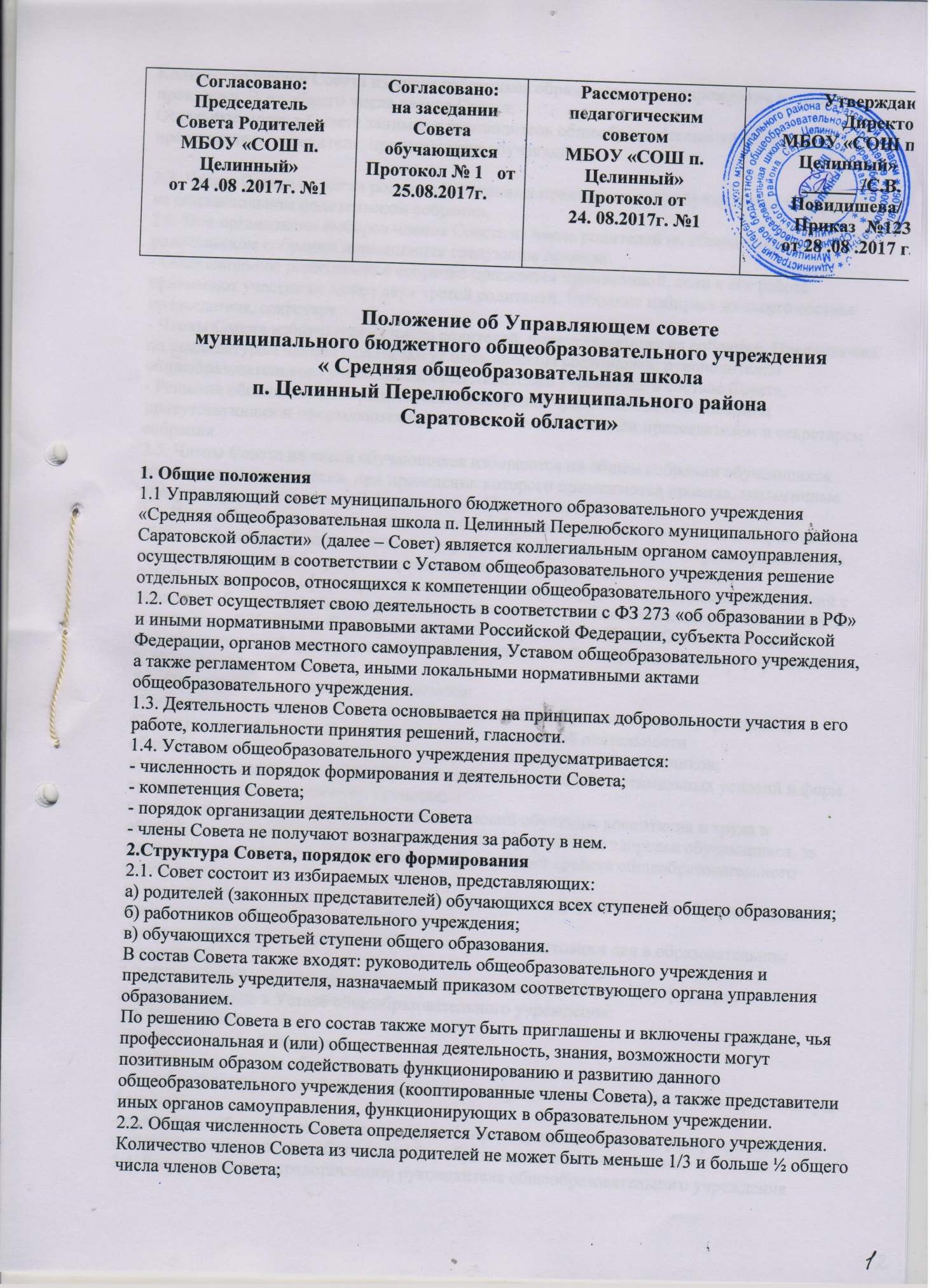 Количество членов Совета из числа работников образовательного учреждения не может превышать ¼ от общего числа членов Совета;
Остальные места в Совете занимают руководитель общеобразовательного учреждения, представитель учредителя, представители обучающихся .

2.3. Члены Совета из числа родителей (законных представителей) обучающихся избираются на общешкольном родительском собрании.
2.4. При организации выборов членов Совета из числа родителей на общешкольном родительском собрании применяются следующие правила:
- Общешкольное родительское собрание признается правомочной, если в его работе принимают участие не менее двух третей родителей. Собрание избирает из своего состава председателя, секретаря.
- Члены Совета избираются из числа родителей, присутствующих на собрании. Предложения по кандидатурам членов Совета могут быть внесены родителями, руководителем общеобразовательного учреждения, представителем учредителя в составе Совета.
- Решения общешкольного родительского собрания принимаются голосованием присутствующих и оформляются протоколом, подписываемым председателем и секретарем собрания.
2.5. Члены Совета из числа обучающихся избираются на общем собрании обучающихся соответствующих классов, при проведении которого применяются правила, аналогичные предусмотренным пунктом 2.4  настоящего Положения.
2.6. Члены Совета из числа работников общеобразовательного учреждения избираются на общем собрании работников данного учреждения, при проведении которого применяются правила, аналогичные предусмотренным пунктом 9 настоящего Положения.
2.7. Совет считается сформированным и приступает к осуществлению своих полномочий с момента избрания (назначения) не менее двух третей от общей численности членов Совета, определенной Уставом общеобразовательного учреждения. Члены Совета получают удостоверение по форме, установленной учредителем общеобразовательного учреждения.
3. Компетенция Совета
3.1. Основными задачами Совета являются:
а) определение основных направлений развития общеобразовательного учреждения;
б) повышение эффективности финансово-экономической деятельности общеобразовательного учреждения, стимулирование труда его работников;
в) содействие созданию в общеобразовательном учреждении оптимальных условий и форм организации образовательного процесса;
г) контроль за соблюдением надлежащих условий обучения, воспитания и труда в общеобразовательном учреждении, сохранения и укрепления здоровья обучающихся, за целевым и рациональным расходованием финансовых средств общеобразовательного учреждения;
д) участие в рассмотрении конфликтных ситуаций между участниками образовательного процесса в случаях, когда это необходимо;
е) обеспечение информирования общественности о состоянии дел в образовательном учреждении.
3.2. Совет имеет следующие полномочия и осуществляет следующие функции, зафиксированные в Уставе общеобразовательного учреждения:
3.3. Утверждает:
- режим занятий обучающихся;
- программу развития общеобразовательного учреждения;
- введение (отмену) единой формы одежды для обучающихся в период занятий («школьную форму»);
- положение общеобразовательного учреждения о порядке и условиях распределения стимулирующих выплат работникам общеобразовательного учреждения.
3.4. Распределяет по представлению руководителя общеобразовательного учреждения стимулирующие выплаты педагогическому персоналу.
3.5 Согласовывает, по представлению руководителя общеобразовательного учреждения:-бюджетную заявку, смету бюджетного финансирования и согласовывает смету расходования средств, полученных учреждением от уставной деятельности, приносящей доходы, и из иных внебюджетных источников;- компонент образовательного учреждения учебного плана («школьный компонент»);
- введение новых методик образовательного процесса и образовательных технологий;
- изменения и дополнения правил внутреннего распорядка общеобразовательного учреждения.
3.6. Вносит предложения руководителю общеобразовательного учреждения в части:
а) материально-технического обеспечения и оснащения образовательного процесса, оборудования помещений общеобразовательного учреждения (в пределах выделяемых средств);
в) создания в общеобразовательном учреждении необходимых условий для организации питания, медицинского обслуживания обучающихся;
г) организации промежуточной и итоговой аттестации обучающихся;
д) мероприятий по охране и укреплению здоровья обучающихся;
е) развития воспитательной работы в общеобразовательном учреждении;
ж) обеспечения безопасности в образовательном учреждении.
3.7. Участвует в принятии решения о создании в общеобразовательном учреждении общественных (в том числе детских и молодежных) организаций (объединений), а также может запрашивать отчет об их деятельности.
3.8. Регулярно информирует участников образовательного процесса о своей деятельности и принимаемых решениях.
3.9. Участвует в подготовке и утверждает публичный (ежегодный) доклад общеобразовательного учреждения; публичный доклад подписывается председателем Совета совместно с руководителем общеобразовательного учреждения.
3.10. Заслушивает отчет руководителя общеобразовательного учреждения по итогам учебного и финансового года.
3.11. Рассматривает иные вопросы, отнесенные к компетенции Совета Уставом общеобразовательного учреждения.
3.12. Совет правомочен, при наличии оснований, ходатайствовать перед руководителем общеобразовательного учреждения о расторжении трудового договора с педагогическими работниками и работниками из числа вспомогательного и административного персонала.
В случае неудовлетворительной оценки отчета руководителя общеобразовательного учреждения по итогам учебного и финансового года (п. 3.10.) Совет вправе направить Учредителю обращение, в котором мотивирует свою оценку и вносит предложения по совершенствованию работы администрации общеобразовательного учреждения.
3.13. Совет имеет право принимать изменения и (или) дополнения в Устав общеобразовательного учреждения (с последующим внесением данных изменений и дополнений на утверждение учредителя), в том числе в части определения:
- прав и обязанностей участников образовательного процесса;
- структуры, компетенции, порядка формирования и работы органов самоуправления общеобразовательного учреждения;
- порядка и оснований отчисления обучающихся;
- системы оценок при промежуточной аттестации, форм и порядка ее проведения.
3.14. Решения Совета носят рекомендательный характер, в случае если Совету не отведены Уставом общеобразовательного учреждения полномочия на принятие решений,
4. Организация деятельности Совета
4.1. Основные положения, касающиеся порядка и условий деятельности Совета, определяются Уставом общеобразовательного учреждения. Вопросы порядка работы Совета, не урегулированные Уставом, определяются регламентом Совета, принимаемым им самостоятельно.
4.2. Организационной формой работы Совета являются заседания, которые проводятся по мере необходимости, но не реже одного раза в квартал.
4.3. Заседания Совета созываются председателем Совета, а в его отсутствие – заместителем председателя. Правом созыва заседания Совета обладают также руководитель общеобразовательного учреждения и представитель учредителя в составе Совета.
4.4. На заседании (в порядке, установленном Уставом общеобразовательного учреждения и регламентом Совета) может быть решен любой вопрос, отнесенный к компетенции Совета.
4.5. Первое заседание Совета созывается руководителем общеобразовательного учреждения не позднее чем через месяц после его формирования. На первом заседании Совета, в частности, избираются председатель и секретарь Совета, при необходимости заместитель (заместители) председателя Совета. Председатель Совета не может избираться из числа работников общеобразовательного учреждения (включая руководителя), обучающихся; также председателем Совета не может быть избран представитель учредителя.
4.6. Планирование работы Совета осуществляется в порядке, определенном регламентом Совета. Регламент Совета должен быть принят не позднее, чем на втором его заседании.
4.7. Для подготовки материалов к заседаниям Совета, выработки проектов его решений в период между заседаниями Совет имеет право создавать постоянные и временные комиссии Совета. Совет определяет структуру, количество членов в комиссиях, назначает из числа членов Совета председателей, утверждает задачи, функции, персональный состав и регламент работы комиссий. В комиссии могут входить, с их согласия, любые лица, которых Совет сочтет необходимыми привлечь для обеспечения эффективной работы комиссии. Руководитель (председатель) любой комиссии является членом Совета.
4.8. Заседание Совета правомочно, если на нем присутствует не менее половины членов Совета, определенного Уставом общеобразовательного учреждения. Заседание Совета ведет председатель, а в его отсутствие – заместитель председателя.
4.9. Решения Совета, как правило, принимаются большинством голосов членов Совета, присутствующих на заседании, при открытом голосовании, и оформляются протоколом, который подписывается председателем и секретарем Совета.
4.10. При осуществлении функции, предусмотренной пунктом 3.4 настоящего Положения, в заседании Совета не вправе участвовать представители обучающихся и работников общеобразовательного учреждения, а руководитель общеобразовательного учреждения и представитель учредителя Совета не вправе принимать участие в голосовании.
4.11. Для осуществления своих функций Совет вправе:
а) приглашать на заседания Совета любых работников общеобразовательного учреждения для получения разъяснений, консультаций, заслушивания отчетов по вопросам, входящим в компетенцию Совета;
б) запрашивать и получать у руководителя общеобразовательного учреждения и (или) учредителя информацию, необходимую для осуществления функций Совета, в том числе в порядке контроля за реализацией решений Совета.
4.12. Организационно-техническое обеспечение деятельности Совета возлагается на администрацию общеобразовательного учреждения (в случае необходимости - при содействии учредителя).
5. Обязанности и ответственность Совета и его членов
5.1. Совет несет ответственность за своевременное принятие и выполнение решений, входящих в его компетенцию.
Руководитель общеобразовательного учреждения вправе самостоятельно принимать решение по вопросу, входящему в компетенцию Совета, в случае отсутствия необходимого решения Совета по данному вопросу в установленные сроки.
5.2. Учредитель вправе распустить Совет, если Совет не проводит свои заседания в течение полугода, не выполняет свои функции или принимает решения, противоречащие действующему законодательству Российской Федерации, Уставу и иным локальным нормативным правовым актам образовательного учреждения. В этом случае происходит новое формирование Совета по установленной процедуре.
5.3. Члены Совета в случае принятия решений, влекущих нарушения законодательства Российской Федерации, несут ответственность в соответствии с законодательством Российской Федерации.
5.4. Решения Совета, противоречащие положениям Устава общеобразовательного учреждения, положениям договора общеобразовательного учреждения и учредителя, не действительны с момента их принятия и не подлежат исполнению руководителем общеобразовательного учреждения, его работниками и иными участниками образовательного процесса.
По факту принятия вышеуказанных решений Совета учредитель вправе принять решение об отмене такого решения Совета, либо внести через своего представителя в Совет представление о пересмотре такого решения.
5.5. В случае возникновения конфликта между Советом и директором общеобразовательного учреждения (несогласия директора с решением Совета и/или несогласия Совета с решением (приказом) директора), который не может быть урегулирован путем переговоров, решение по конфликтному вопросу принимает учредитель.
5.6. Члены Совета обязаны посещать его заседания. Член Совета, систематически (более двух раз подряд) не посещающий заседания без уважительных причин, может быть выведен из его состава по решению Совета.
5.7. Член Совета выводится из его состава по решению Совета в следующих случаях:
- по желанию члена Совета, выраженному в письменной форме;
- при отзыве представителя учредителя;
- при увольнении с работы руководителя общеобразовательного учреждения или увольнении работника Учреждения, избранного членом Совета, если они не могут быть кооптированы (и/или не кооптируются) в состав Совета после увольнения;
- в связи с окончанием общеобразовательного учреждения или отчислением (переводом) обучающегося, представляющего в Совете обучающихся, если он не может быть кооптирован (и/или не кооптируется) в члены Совета после окончания общеобразовательного учреждения;
- в случае совершения противоправных действий, несовместимых с членством в Совете;
- при выявлении следующих обстоятельств, препятствующих участию члена Совета в работе Совета: лишение родительских прав, судебное запрещение заниматься педагогической и иной деятельностью, связанной с работой с детьми, признание по решению суда недееспособным, наличие неснятой или непогашенной судимости за совершение уголовного преступления.
5.8. Выписка из протокола заседания Совета с решением о выводе члена Совета направляется учредителю.
5.9. После вывода (выхода) из состава Совета его члена Совет принимает меры для замещения выбывшего члена (посредством довыборов либо кооптации).Данное Положение вступает в силу со дня его утверждения. Срок действия - домомента введения нового Положения.